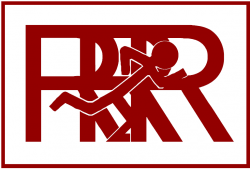 Redhill Road Runners Committee MeetingWednesday 13th May 2020Wagon and Horses, Redhill, Arnold.PresentValerie Walker (V.W.); Leigh Stubbs (L.S); Simon Nash (S.N.); Mark Davis (M.D.); Kate Horton (K.H.); Martin Lee (M.L.); Hayley Purdy (H.P.)ApologiesMartyn Newton (M.N.); Francesco Lari (F.L.); Wendy Lawson (W.L.); Dave Walsh (D.W); Pete Henley (P.H)Chairman’s IntroductionMeeting opened at 8:06p.m by L.S.Minutes of the Previous MeetingThe minutes were reviewed and agreed.Membership Secretary’s ReportMembership fees all paid up, M.N. is paying the membership fees to England Athletic Association at present.M.D. has been receiving emails enquiring about the next Couch to 5 k.M.D. suggests that weekly challenges are opened up to people outside of the club to encourage new members.K.H. thought that this might enrage the general population more as she felt there was some animosity against the running community and the general public. So, we would have to careful about what challenges we set.Social Secretary’s Report Nothing to reportFell RunningGrand Prix has been cancelled for now and may be revisited if things change in the next couple of months.Kit ReportNothing to reportFinance Secretary’s Report£7,000 in the bank at present as the club has not been spending due to COVID 19Coaches ReportChris Ward has passed the run leaders course.CommunicationsK.H. suggested that if any of the coaches wanted to pass her any training plans, she could put them on slides and upload them onto multi-media sites.It was also suggested by the committee that new routes could be uploaded on to social media.Running MattersNoneOther MattersNewstead Abbey Dash will be cancelled.A full refer or the option to defer to next year will be offered.L.S. says that all the booking for Newstead Abbey etc. can be transferred to next year.It was also raised that fees for entry could be donated to charity. NHS was suggested as the charity. Emails about Newstead Abbey Dash cancellation will go out with a clear message that if the recipient does not reply what they wish to do by a certain time, then their fees would be donated to charity.Next Meeting T.B.AFinish 20.25 (a new club record, meeting only lasted 24 minutes)